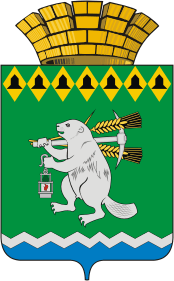 Глава Артемовского городского округа ПОСТАНОВЛЕНИЕот ________________                                                               №____________Об утверждении Порядка установления причин нарушения законодательства о градостроительной деятельности на территории Артемовского городского округаВ соответствии с частью 4 статьи 62 Градостроительного кодекса Российской Федерации, Федеральным  законом от 06 октября 2003 года        № 131-ФЗ «Об общих принципах организации местного самоуправления в Российской Федерации», руководствуясь подпунктом  27 пункта 8 и пунктом 10 статьи 28 Устава Артемовского городского округа, ПОСТАНОВЛЯЮ:1.	Утвердить Порядок установления причин нарушения законодательства о градостроительной деятельности на территории Артемовского городского округа (Приложение). 2.  	Постановление опубликовать в газете «Артемовский рабочий» и разместить на Официальном портале правовой информации Артемовского городского округа в информационно-телекоммуникационной сети «Интернет» (www.артемовский-право.рф), на официальном сайте Артемовского городского округа в информационно-телекоммуникационной сети «Интернет».3.  	Контроль за исполнением постановления возложить на заместителя главы Администрации Артемовского городского округа - начальника Управления по городскому хозяйству и жилью Администрации Артемовского городского округа Миронова А.И.   Глава Артемовского городского округа                                   А.В. Самочернов